CBC 2024 Project Team Awards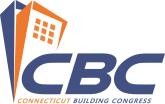 Sponsorship & Program Book Advertising Sponsor-Ad          Level / BenefitsRegular Cost / Late CostSponsor LimitLogo/Firm Name on Promo Mailings and WebsiteAdditional Optional BenefitsSIGNAGE: Logo on Tabletop Signs, Slideshow and NameAd Program BookTable Space for Promo Signage / Materials in Banquet RoomPremier Event3000/36001LOGOIntroduce from Podium the Winning Team/Category of ChoicePremiumPREMIUM FULL PAGE POSITION✓Cocktail Hour2500/30001Firm NameProvide Branded Cocktail NapkinsBar(s)Preferred Position Full Page✓Program Book Printing1500/18001Firm NameOne Complimentary Registration✓Preferred Position Full Page✓Photography1200/14001Firm NamePlace Company Banner in Photos✓Full Page✓Registration950/11501Firm NameRegistration Area Greeter and Company Banner in Registration AreaRegistration TableQuarter Page✓Table Wine950/11502Firm NameTable Wine TagsFull Page✓Scholarship Recipients/Families Dinner1200/14002Firm NameSpecial Dinner Table Sign and Program Book MentionFull Page✓Appetizer850/10502Firm NameAppetizer TableFull Page✓Dessert850/10502Firm NameDessert TableFull Page✓Corporate750/9506Firm Name✓Half Page✓Inside Front Cover AD ONLY800/9001Inside Front CoverInside Back Cover AD ONLY700/8501Inside Back CoverInside Full Page AD ONLY550/700UnlimitedFull PageInside HALF Page AD ONLY350/450UnlimitedHalf PageBusiness Card100/125UnlimitedBusiness Card